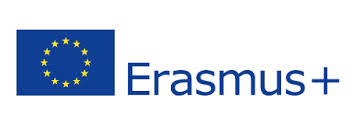 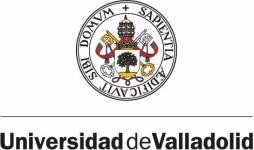 COMPANY AGREEMENT FORMTRAINEESHIP OFFER for:Name and Surname of the Trainee: …………………….………………………………………… Traineeship period: ……… months starting from: ……………………………………...……… (any date within 01/06/2024 – 30/09/2025)Working hours per week (18 – 40 hours per week): ...…………………………………………… Traineeship title: ………………………....................…………………………………………… Detailed programme of the training period: …………………………………………………………………………………………………………………………………………………………..…Knowledge, skills and competences to be acquired by the trainee at the end of the traineeship:………………………………………………………………...……………………………….…..……………………………………………………………………………………………..……… Monitoring plan: ………………………………..………………………………………………… Evaluation plan: …...……………………………………………………………………………… Main language of the traineeship:	The candidate has an adequate knowledge of ….……. language to carry out the training placement at our company.Name of Contact person: …………………….…………………………………………………… Contact person’s email: .........................………Contact person’s phone number: ...……..………We	hereby	confirm	that	we	are	willing	to	host	Mr/Ms…………………………………………………..…...................... student of the University of Valladolid, as a trainee in our company, if he/she obtains an Erasmus+ status under the University of Valladolid’s Erasmus+ Mobility for traineeship scheme.We intend to entrust him/her with tasks and responsibilities according to his/her studies, qualifications and knowledge and as specified in the traineeship offer above.Date: …………………………………….. Name of signee (supervisor): ………………………………… Position of signee: ……………………………………..………………Signature: …………………………………………………...…………Company stamp: